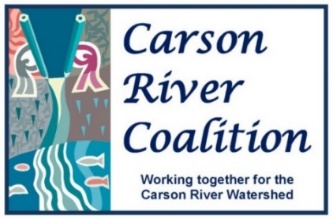 Agricultural Producers Working GroupAgenda Monday, June 26, 20231:30-3:30PMTime:		1:30 PM - 3:30 PMContact: 	Brenda Hunt, 775.877.9005, brenda@cwsd.orgLocation:	Meeting will be hybrid, held both in person and over Zoom.In Person: CWSD Conference Room, 777 E. William St., Suite 209, Carson City, NV 89701 (Upstairs)	Zoom Link: CWSD Conference Room is located at 777 East William St., Suite 209, Carson City, NV 89703Join Zoom Meeting if you cannot make it in person.
https://us02web.zoom.us/j/81138151113?pwd=ZGNRQ3c1MmwxUkFKWHJuaDZlY21kUT09 Meeting ID: 811 3815 1113 
Passcode: 635414 One tap mobile 
+16694449171,,81138151113#,,,,*635414# US 
+16699009128,,81138151113#,,,,*635414# US (San Jose) Dial by your location 
• +1 669 444 9171 US 
• +1 669 900 9128 US (San Jose) 
• +1 719 359 4580 US 
• +1 253 205 0468 US 
• +1 253 215 8782 US (Tacoma) 
• +1 346 248 7799 US (Houston) 
• +1 312 626 6799 US (Chicago) 
• +1 360 209 5623 US 
• +1 386 347 5053 US 
• +1 507 473 4847 US 
• +1 564 217 2000 US 
• +1 646 558 8656 US (New York) 
• +1 646 931 3860 US 
• +1 689 278 1000 US 
• +1 301 715 8592 US (Washington DC) 
• +1 305 224 1968 US 
• +1 309 205 3325 US Meeting ID: 811 3815 1113 
Passcode: 635414 Find your local number: https://us02web.zoom.us/u/knDCHEzaB Agenda on Page 2Agenda Items  Welcome (1:30 – 2:00pm) Participant introductions round robin on any issues, events or things you’re working on you’d like to share with the group. (New processes, new programs, new equipment, , etc.)(2:00 – 2:30pm) Group Discussion on CRC Agricultural Producers Working Group Next Steps: Purpose, Mission, Vision, Topics, meeting times, etc. We’ll spend some time going through the draft document.  I will send out a revised copy on 6/23.Open discussion to obtain feedback on draft mission/purpose, vision and what are the goals and strategies the group would like to explore and achieve. Opportunity for input over the next couple of meetings! Let us know what is missing, what needs changing, etc.  We are seeking everyone’s input and all perspectives are welcome!  The CRC model is a great process to find common ground!Thoughts on tours, workshops, other speakers to invite to our meetings. Anyone specific from our local area or further afield we should invite?Next Steps: Group focus?(2:30 – 2:40pm) Clean Water Section 208 Planning Grant – Soil Health and Regenerative Ag Update (2:40 – 2:55pm) Review of recent events (Forum, Bus Tour)(2:55 – 3:20) –Specific funding opportunities: WSARE; NRCS; Dannon Yogurt(3:20 – 3:30pm) Plan for Next Meeting Date, time, tour? On someone’s property?Adjourn (3:30pm) 